CRH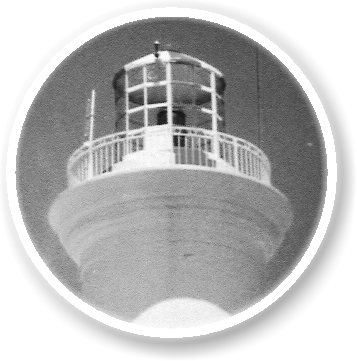 TORCHCOACHING REINGENIERIA HUMANACURSO INICIALBienvenido(a) y felicitaciones por tu elección de participar en este Programa.Para Torch es un privilegio trabajar con personas que, como tú, están comprometidas a explorar nuevos horizontes y a tomar las acciones necesarias para impactar  profundamente en su calidad de vida. Este curso, es una experiencia educacional importante y generalmente inolvidable. En este formulario hay información que te provee de algunos detalles prácticos sobre la estructura y el proceso del taller, para asegurar que tu elección de participar es deliberada e informada. También está diseñado para proveer a Torch de información que nos dirá como apoyarte para que obtengas el máximo de provecho del taller. Este formulario te será útil para decidir si el Curso Inicial de Torch es apropiado para tí en este momento. Por favor lee esta información cuidadosamente. Si tienes preguntas o consultas sobre cualquier material presentado aquí, comunícate con nuestra oficina. Deberás coordinar una entrevista personal previa al inicio del Curso.Una vez tomada la decisión de participar en el Curso Inicial y previo al comienzo del mismo algún integrante del staff de Torch te hará un llamado telefónico de preparación.  El costo del Curso Inicial es de $U 8500.Seña $2500.                                                            TORCH  CEL – 097304422administración@torch.edu.uywww.torch.edu.uyDatos y Recomendaciones acerca del Curso InicialLugar:   Hotel a confirmar Días y Horarios                              (* aproximadamente )Alimentación y Descanso Durante los tres días del Curso Inicial es muy importante que descanses y te alimentes en forma adecuada. Durante el Curso Inicial tendrás recreos de 20 a 30 minutos cada dos horas a cuatro horas. Asegúrate de comer bien cada día antes de comenzar el curso. Puede ser necesario que adaptes tus horarios para asegurarte de descansar lo suficiente. Todos estos ajustes son tu responsabilidad.  Considera lo siguiente acerca de tu participación: El Curso Inicial de Torch ofrece un método de aprendizaje único en el cual cada participante tiene la oportunidad de examinar en forma directa aspectos claves de su existencia. El curso incluye una serie de procesos de aprendizaje que te permiten explorar y ver aspectos importantes en tu vida. A menudo, ciertos participantes sienten emociones y sensaciones que nunca han experimentado anteriormente. Para la gran mayoría esta aventura es fascinante, excitante y positiva e incluye un cierto nivel de estrés y desafío personal. El Curso Inicial de Torch es un programa educacional basado en vivencias individuales y diseñadas para mejorar tu efectividad personal. No es sicoterapia, terapia clínica ni terapia de grupo. Los cursos de Torch no son sustitutos ni pretenden ser alternativos de la sicoterapia. Si bien estos cursos son muy beneficiosos para la gran mayoría de los participantes, en cuanto a efectividad personal y apreciación de la vida, no deben ser tomados con el objeto de resolver problemas emocionales, para los cuales normalmente, en nuestra sociedad moderna, se recomienda la terapia sicoanalítica. Los desórdenes sicológicos no son tratados dentro del curso. Los entrenadores no son expertos en salud mental y no están capacitados para tratar con personas con problemas sicológicos. Reglas de Participación:   El entrenador del Curso Inicial leerá en voz alta estas Reglas de Participación durante el primer día del curso y te pedirá que te comprometas a seguirlas durante el transcurso del seminario como condición fundamental para poder seguir participando en el mismo. Por favor lee estas reglas cuidadosamente. Todos los aspectos importantes de cualquier organización, actividad o juego están definidos a través de reglas. Torch cree firmemente que tu efectividad personal como individuo depende fundamentalmente de tu capacidad de respetar tu propia palabra. Las siguientes Reglas de Participación son parte integral del éxito del Curso Inicial de Torch. 1) Respeta la confidencialidad acerca de las vivencias y experiencias de los demás participantes, Torch no garantiza la confidencialidad2) Sé puntual, encuéntrate sentado al comienzo del curso. Momentos antes del comienzo de cada sesión e inmediatamente después de cada recreo, escucharás una pieza musical de aproximadamente un minuto de duración. 3) El curso completo comprende los tres días, en los días y horarios informados en tu ficha de inscripción. 4) Participa en todas las sesiones del curso. 5) No hables con las personas sentadas a tu alrededor. Pregunta y comparte con los demás participantes únicamente cuando te sea permitido por el entrenador o durante los períodos designados para tales actividades. 6) No fumes, comas, bebas o mastiques chicle dentro del salón donde se dicta el curso. 7) No fumes marihuana, ni consumas ningún tipo de bebida alcohólica, o droga no recetada por tu médico durante los tres días del curso. 8) Sé responsable por tu bienestar físico. Aliméntate adecuadamente, duerme y descansa lo suficiente y no olvides tomar tus medicamentos en los horarios recetados por tu médico. 9) Lleva tu nombre en un lugar visible durante todo el curso. Devuélvelo al final de cada día y antes de los recreos de las comidas. 10) No uses ningún tipo de grabador, ni tomes notas dentro del salón, durante todo el curso. 11) No te sientes al lado de personas conocidas desde antes de comenzar el curso.12) Al entrar al salón donde se dicta el curso apaga el celular y cualquier otro aparato electrónico de comunicación.TORCH  CURSO INICIALFICHA DE INSCRIPCIÓN   Deberás completar y entregar esta ficha antes del comienzo del curso.      NOMBRE Y APELLIDO:   PREFIERO QUE EN MI SOLAPERO DIGA:   “                       ”  EDAD:  SEXO:  ESTADO CIVIL:  DIRECCIÓN: TELÉFONOS:   CASA                            CELULAR                                       TRABAJO    CORREO ELECTRÓNICO:   OCUPACIÓN:ASISTENCIA MÉDICA:    En caso de ser necesario comunicarse con alguien, mis 2      referencias son: Nombre y Apellido                                      TeléfonoNombre y Apellido                                      TeléfonoAtención: La seña no tiene devolución, es personal e intransferible.     GARANTÍA DE CONFORMIDADEn el transcurso del Curso Inicial, el entrenador se reserva el derecho de excluir a ciertos participantes, por cualquier motivo que él crea necesario. En dicho caso Torch devolverá el dinero pagado por el curso. La devolución del dinero pagado por tu curso te será reintegrado bajo las siguientes condiciones:Si completaste los 3 días del curso, y no estás conforme con el mismo. En este caso deberás presentar la solicitud del dinero, por escrito, a Torch hasta las 19 hrs. del día lunes posterior a la graduación. Vencido dicho plazo la devolución queda anulada. Si no aceptaste las Reglas de Participación en el momento en que el entrenador las leyó el primer día del curso y te retiraste del mismo en ese momento. Nota: Si aceptaste las Reglas de Participación no tendrás el derecho a devolución del dinero, a menos que completes el curso hasta la graduación del día domingo acogiéndote al punto Nº 1. CON MÍ FIRMA DECLARO Y RATIFICO QUE:1-Soy mayor de 18 años de edad.2-He leído y comprendido todos los documentos y las recomendaciones detenidamente. 3-Asumo que mi seña es personal, intransferible y no tiene devolución.4-He sido honesto al completar los datos y la ficha de inscripción.5-Asumo la total responsabilidad por mi participación en el Curso Inicial de Torch.     FIRMA    ACLARACIÓN    CÉDULA DE IDENTIDAD       FECHA                                                                                                                   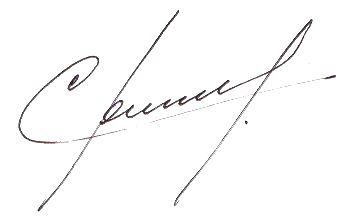                                                                               TORCH